Appel à la grève 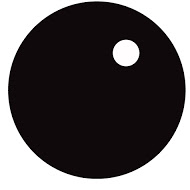 Parce que la culture ne se résume pas à une connaissance ou à une pratique. Mais, qu’elle est aussi conscience du monde qui nous entoure et des conditions d’existence auxquelles les uns et les autres sommes confrontés ;Parce que nous défendons une culture de la solidarité contre le culte de l’argent et de la concurrence ;Parce que nous ne pouvons pas ne pas nous sentir concernés par les attaques qui sont faites sur nos droits et sur l’assurance chômage en général ;Parce que 6 chômeurs sur 10, en France, ne sont pas indemnisés ;Parce qu’il y a des millions de salariés pauvres, en France et en Europe ;Parce que, réformes après réformes, des économies sont encore faites sur le dos des pauvres, priés de devenir toujours plus pauvres  ;Parce que, aujourd’hui, 86% des embauches se font en CDD, Parce que les annexes 4, 8 et 10 de l’assurance chômage font partie des rares dispositifs de protection sociale pensés pour l’emploi discontinu, Parce qu’elles sont, une nouvelle fois, attaquées ;Parce que les droits rechargeables, vendus par la CFDT comme une conquête, sont la pire solution à l’intermittence de l’emploi (c’est ce que nous vivons déjà depuis 2003, avec la suppression de la date-anniversaire pour l’intermittence du spectacle) ;Parce que, aujourd’hui, l’annexe 4 est vidée de son contenu et que, pour les intérimaires, c’est une baisse qui peut atteindre jusqu’à 300€ par mois ;Parce que, depuis ces vingt-cinq dernières années, le MEDEF et la CFDT règnent sur la direction de l’Unedic, tout en méprisant les premiers concernés.Parce que notre lutte ne connaîtra pas de pause, tant que nos propositions ne seront pas retenues ;Organisons partout des assemblées générales VOTONS LA GRÈVEet amplifions la lutte par tous les moyens possibles…Coordination des Intermittents et Précaires 